Избежать исключения из реестра государственной поддержкиГосударство предлагает малому бизнесу помощь в разных аспектах — субъекты получают субсидии, льготы для государственных закупок, отсрочки по платежам. Зачастую одним из условий для получения различных мер государственной поддержки является регистрация компании или ИП в Едином реестре субъектов малого и среднего предпринимательства (далее – МСП). Информация о  компании попадает в реестр автоматически на основании сведений ЕГРЮЛ, ЕГРИП и данных налогового учёта.Ведение реестра осуществляется Федеральной налоговой службой. Реестр размещен на официальном сайте ФНС России. Сведения, содержащиеся в Едином реестре предпринимателей, размещаются на сайте Федеральной налоговой службы ежемесячно (обновление происходит 10-го числа) и являются общедоступными в течение 5 календарных лет.Наличие реестра позволяет:• Облегчить получение государственных мер поддержки для предпринимателей, а органам власти – подтверждение статуса бизнесменов, который необходим для участия в программах поддержки;• Сформировать перечень бизнесменов для их потенциального участия в предпринимательской деятельности, а также получении кредитов;• Обеспечить реализацию «налоговых каникул» для малого бизнеса;• Повысить качество проработки мер поддержки малого и среднего предпринимательства;• Максимально раскрыть информацию о видах деятельности представителей бизнеса и производимых ими товарах, работах, услугах, в том числе это касается и высокотехнологичной и инновационной продукции.Установлены основания, по которым предпринимателей исключают из реестра субъекта МСП. Так, организации или ИП исключат из реестра субъектов МСП, если они: - не представили сведения о среднесписочной численности работников за предшествующий календарный год; -  не сдали налоговую отчетность, позволяющую определить величину дохода от осуществления предпринимательской деятельности за предшествующий календарный год;-  перестали отвечать условиям отнесения к субъектам малого и среднего предпринимательства; - прекратили свою деятельность. Содержащиеся в реестре сведения об организациях и индивидуальных предпринимателях - субъектах МСП исключают из реестра 1 раз в год – 10 июля текущего календарного года. Реестр субъектов МСП формируется на основании сведений, находящихся в распоряжении ФНС России, которые поступают в рамках представления налоговой отчетности. Поэтому, такой порядок обеспечивает автоматическое присвоение статуса субъекта малого предпринимательства организации или индивидуальному предпринимателю. В случае если организации или ИП не представили сведения о среднесписочной численности работников за предшествующий календарный год или налоговую отчетность, позволяющую определить величину дохода, от предпринимательской деятельности за предшествующий календарный год, то содержащиеся в Едином реестре субъектов малого и среднего предпринимательства сведения об организациях или об индивидуальных предпринимателях исключат из указанного реестра 10 июля текущего календарного года. Поэтому важно правильно оформлять и своевременно подавать соответствующие отчетные документы в рамках налогового учета и отчетности.Благодарим за сотрудничество.Советник государственной гражданскойслужбы Российской Федерации 2 класса	                                                               А.А.ДудоладовОлиферова392312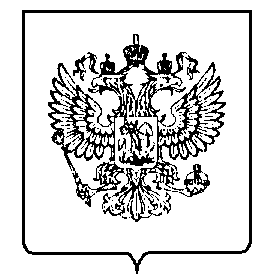 МИНФИН РОССИИФЕДЕРАЛЬНАЯ НАЛОГОВАЯСЛУЖБАУФНС РОССИИ ПО ОРЛОВСКОЙ ОБЛАСТИМЕЖРАЙОННАЯ ИНСПЕКЦИЯФЕДЕРАЛЬНОЙ НАЛОГОВОЙ СЛУЖБЫ №8ПО ОРЛОВСКОЙ ОБЛАСТИ(Межрайонная ИФНС России №8 по Орловской области)ЗАМЕСТИТЕЛЬ НАЧАЛЬНИКА ИНСПЕКЦИИМосковское шоссе, 119, г. Орёл, 302025,Телефон: (4862)39-23-30; Телефакс: (4862)39-23-49;www.nalog.gov.ruМИНФИН РОССИИФЕДЕРАЛЬНАЯ НАЛОГОВАЯСЛУЖБАУФНС РОССИИ ПО ОРЛОВСКОЙ ОБЛАСТИМЕЖРАЙОННАЯ ИНСПЕКЦИЯФЕДЕРАЛЬНОЙ НАЛОГОВОЙ СЛУЖБЫ №8ПО ОРЛОВСКОЙ ОБЛАСТИ(Межрайонная ИФНС России №8 по Орловской области)ЗАМЕСТИТЕЛЬ НАЧАЛЬНИКА ИНСПЕКЦИИМосковское шоссе, 119, г. Орёл, 302025,Телефон: (4862)39-23-30; Телефакс: (4862)39-23-49;www.nalog.gov.ruМИНФИН РОССИИФЕДЕРАЛЬНАЯ НАЛОГОВАЯСЛУЖБАУФНС РОССИИ ПО ОРЛОВСКОЙ ОБЛАСТИМЕЖРАЙОННАЯ ИНСПЕКЦИЯФЕДЕРАЛЬНОЙ НАЛОГОВОЙ СЛУЖБЫ №8ПО ОРЛОВСКОЙ ОБЛАСТИ(Межрайонная ИФНС России №8 по Орловской области)ЗАМЕСТИТЕЛЬ НАЧАЛЬНИКА ИНСПЕКЦИИМосковское шоссе, 119, г. Орёл, 302025,Телефон: (4862)39-23-30; Телефакс: (4862)39-23-49;www.nalog.gov.ruМИНФИН РОССИИФЕДЕРАЛЬНАЯ НАЛОГОВАЯСЛУЖБАУФНС РОССИИ ПО ОРЛОВСКОЙ ОБЛАСТИМЕЖРАЙОННАЯ ИНСПЕКЦИЯФЕДЕРАЛЬНОЙ НАЛОГОВОЙ СЛУЖБЫ №8ПО ОРЛОВСКОЙ ОБЛАСТИ(Межрайонная ИФНС России №8 по Орловской области)ЗАМЕСТИТЕЛЬ НАЧАЛЬНИКА ИНСПЕКЦИИМосковское шоссе, 119, г. Орёл, 302025,Телефон: (4862)39-23-30; Телефакс: (4862)39-23-49;www.nalog.gov.ru